游游江山团队/散客确认书打印日期：2022/7/28 15:42:16甲方营山假日旅行社营山假日旅行社联系人宋赛凤联系电话1518294890915182948909乙方重庆友联国际旅行社有限公司重庆友联国际旅行社有限公司联系人庞琳联系电话1301812956613018129566团期编号YN20220806庞琳02YN20220806庞琳02产品名称大牌礼遇--昆明、大理、丽江、一动5晚6日轻奢游大牌礼遇--昆明、大理、丽江、一动5晚6日轻奢游大牌礼遇--昆明、大理、丽江、一动5晚6日轻奢游大牌礼遇--昆明、大理、丽江、一动5晚6日轻奢游发团日期2022-08-062022-08-06回团日期2022-08-11参团人数2(2大)2(2大)大交通信息大交通信息大交通信息大交通信息大交通信息大交通信息大交通信息大交通信息启程 2022-08-06 G2865 重庆西→昆明南 10:20-14:54
返程 2022-08-11 G2890 昆明南→重庆西 13:22-17:5启程 2022-08-06 G2865 重庆西→昆明南 10:20-14:54
返程 2022-08-11 G2890 昆明南→重庆西 13:22-17:5启程 2022-08-06 G2865 重庆西→昆明南 10:20-14:54
返程 2022-08-11 G2890 昆明南→重庆西 13:22-17:5启程 2022-08-06 G2865 重庆西→昆明南 10:20-14:54
返程 2022-08-11 G2890 昆明南→重庆西 13:22-17:5启程 2022-08-06 G2865 重庆西→昆明南 10:20-14:54
返程 2022-08-11 G2890 昆明南→重庆西 13:22-17:5启程 2022-08-06 G2865 重庆西→昆明南 10:20-14:54
返程 2022-08-11 G2890 昆明南→重庆西 13:22-17:5启程 2022-08-06 G2865 重庆西→昆明南 10:20-14:54
返程 2022-08-11 G2890 昆明南→重庆西 13:22-17:5启程 2022-08-06 G2865 重庆西→昆明南 10:20-14:54
返程 2022-08-11 G2890 昆明南→重庆西 13:22-17:5旅客名单旅客名单旅客名单旅客名单旅客名单旅客名单旅客名单旅客名单姓名证件号码证件号码联系电话姓名证件号码证件号码联系电话1、黄圣智5113221996021654165113221996021654162、罗雪梅51132219930304198251132219930304198217683225503重要提示：请仔细检查，名单一旦出错不可更改，只能退票后重买，造成损失，我社不予负责，出票名单以贵社提供的客人名单为准；具体航班时间及行程内容请参照出团通知。重要提示：请仔细检查，名单一旦出错不可更改，只能退票后重买，造成损失，我社不予负责，出票名单以贵社提供的客人名单为准；具体航班时间及行程内容请参照出团通知。重要提示：请仔细检查，名单一旦出错不可更改，只能退票后重买，造成损失，我社不予负责，出票名单以贵社提供的客人名单为准；具体航班时间及行程内容请参照出团通知。重要提示：请仔细检查，名单一旦出错不可更改，只能退票后重买，造成损失，我社不予负责，出票名单以贵社提供的客人名单为准；具体航班时间及行程内容请参照出团通知。重要提示：请仔细检查，名单一旦出错不可更改，只能退票后重买，造成损失，我社不予负责，出票名单以贵社提供的客人名单为准；具体航班时间及行程内容请参照出团通知。重要提示：请仔细检查，名单一旦出错不可更改，只能退票后重买，造成损失，我社不予负责，出票名单以贵社提供的客人名单为准；具体航班时间及行程内容请参照出团通知。重要提示：请仔细检查，名单一旦出错不可更改，只能退票后重买，造成损失，我社不予负责，出票名单以贵社提供的客人名单为准；具体航班时间及行程内容请参照出团通知。重要提示：请仔细检查，名单一旦出错不可更改，只能退票后重买，造成损失，我社不予负责，出票名单以贵社提供的客人名单为准；具体航班时间及行程内容请参照出团通知。费用明细费用明细费用明细费用明细费用明细费用明细费用明细费用明细序号项目项目数量单价小计备注备注1成人成人21180.002360.00合计总金额：贰仟叁佰陆拾元整总金额：贰仟叁佰陆拾元整总金额：贰仟叁佰陆拾元整总金额：贰仟叁佰陆拾元整2360.002360.002360.00请将款项汇入我社指定账户并传汇款凭证，如向非指定或员工个人账户等汇款，不作为团款确认，且造成的损失我社概不负责；出团前须结清所有费用！请将款项汇入我社指定账户并传汇款凭证，如向非指定或员工个人账户等汇款，不作为团款确认，且造成的损失我社概不负责；出团前须结清所有费用！请将款项汇入我社指定账户并传汇款凭证，如向非指定或员工个人账户等汇款，不作为团款确认，且造成的损失我社概不负责；出团前须结清所有费用！请将款项汇入我社指定账户并传汇款凭证，如向非指定或员工个人账户等汇款，不作为团款确认，且造成的损失我社概不负责；出团前须结清所有费用！请将款项汇入我社指定账户并传汇款凭证，如向非指定或员工个人账户等汇款，不作为团款确认，且造成的损失我社概不负责；出团前须结清所有费用！请将款项汇入我社指定账户并传汇款凭证，如向非指定或员工个人账户等汇款，不作为团款确认，且造成的损失我社概不负责；出团前须结清所有费用！请将款项汇入我社指定账户并传汇款凭证，如向非指定或员工个人账户等汇款，不作为团款确认，且造成的损失我社概不负责；出团前须结清所有费用！请将款项汇入我社指定账户并传汇款凭证，如向非指定或员工个人账户等汇款，不作为团款确认，且造成的损失我社概不负责；出团前须结清所有费用！账户信息账户信息账户信息账户信息账户信息账户信息账户信息账户信息建行恩施施州支行建行恩施施州支行建行恩施施州支行湖北瀚丰国际旅行社有限公司湖北瀚丰国际旅行社有限公司420501726028000003524205017260280000035242050172602800000352建行沙坪坝支行建行沙坪坝支行建行沙坪坝支行重庆友联国际旅行社有限公司重庆友联国际旅行社有限公司500501056200000005865005010562000000058650050105620000000586行程安排行程安排行程安排行程安排行程安排行程安排行程安排行程安排2022/08/06重庆（南充）昆明重庆（南充）昆明重庆（南充）昆明重庆（南充）昆明重庆（南充）昆明重庆（南充）昆明重庆（南充）昆明2022/08/06第一天DAY1各起始地Q昆明各地乘机抵达【昆明长水国际机场】，昆明素有“春城”美誉的昆明(云南、简称“滇”、意即“彩云之南”)、以其美丽、丰饶、神奇而著称于世、一向被外界称为“秘境”，抵达昆明国际长水机场。取完行李、我们将有专业工作人员接机、带您前往入住指定备选酒店休息。·自由活动期间不提供旅游用车服务·时间允许的情况下，您可稍作休息后自行前往昆明市区闲逛。昆明市区逛街推荐：南屏步行街、金马碧鸡坊、翠湖公园......昆明特色美食推荐：小锅米线、豆花米线、烧饵块、官渡粑粑、野生菌、汽锅鸡......美食安排敬请自理酒店安排【昆明酒店】温馨提示旺季可能需要您在机场做片刻的等候。小小不周，敬请谅解！当您入住酒店后要注意休息，做好体力储备，尤其是初上高原的贵宾，请注意不要剧烈运动和过量饮酒，今天没有安排团体膳食，各位贵宾可自行品尝版纳小吃。报名时请留下您旅游期间使用的手机号码，方便我们用短信与您联系，力争您的云南之行一切顺畅。第一天DAY1各起始地Q昆明各地乘机抵达【昆明长水国际机场】，昆明素有“春城”美誉的昆明(云南、简称“滇”、意即“彩云之南”)、以其美丽、丰饶、神奇而著称于世、一向被外界称为“秘境”，抵达昆明国际长水机场。取完行李、我们将有专业工作人员接机、带您前往入住指定备选酒店休息。·自由活动期间不提供旅游用车服务·时间允许的情况下，您可稍作休息后自行前往昆明市区闲逛。昆明市区逛街推荐：南屏步行街、金马碧鸡坊、翠湖公园......昆明特色美食推荐：小锅米线、豆花米线、烧饵块、官渡粑粑、野生菌、汽锅鸡......美食安排敬请自理酒店安排【昆明酒店】温馨提示旺季可能需要您在机场做片刻的等候。小小不周，敬请谅解！当您入住酒店后要注意休息，做好体力储备，尤其是初上高原的贵宾，请注意不要剧烈运动和过量饮酒，今天没有安排团体膳食，各位贵宾可自行品尝版纳小吃。报名时请留下您旅游期间使用的手机号码，方便我们用短信与您联系，力争您的云南之行一切顺畅。第一天DAY1各起始地Q昆明各地乘机抵达【昆明长水国际机场】，昆明素有“春城”美誉的昆明(云南、简称“滇”、意即“彩云之南”)、以其美丽、丰饶、神奇而著称于世、一向被外界称为“秘境”，抵达昆明国际长水机场。取完行李、我们将有专业工作人员接机、带您前往入住指定备选酒店休息。·自由活动期间不提供旅游用车服务·时间允许的情况下，您可稍作休息后自行前往昆明市区闲逛。昆明市区逛街推荐：南屏步行街、金马碧鸡坊、翠湖公园......昆明特色美食推荐：小锅米线、豆花米线、烧饵块、官渡粑粑、野生菌、汽锅鸡......美食安排敬请自理酒店安排【昆明酒店】温馨提示旺季可能需要您在机场做片刻的等候。小小不周，敬请谅解！当您入住酒店后要注意休息，做好体力储备，尤其是初上高原的贵宾，请注意不要剧烈运动和过量饮酒，今天没有安排团体膳食，各位贵宾可自行品尝版纳小吃。报名时请留下您旅游期间使用的手机号码，方便我们用短信与您联系，力争您的云南之行一切顺畅。第一天DAY1各起始地Q昆明各地乘机抵达【昆明长水国际机场】，昆明素有“春城”美誉的昆明(云南、简称“滇”、意即“彩云之南”)、以其美丽、丰饶、神奇而著称于世、一向被外界称为“秘境”，抵达昆明国际长水机场。取完行李、我们将有专业工作人员接机、带您前往入住指定备选酒店休息。·自由活动期间不提供旅游用车服务·时间允许的情况下，您可稍作休息后自行前往昆明市区闲逛。昆明市区逛街推荐：南屏步行街、金马碧鸡坊、翠湖公园......昆明特色美食推荐：小锅米线、豆花米线、烧饵块、官渡粑粑、野生菌、汽锅鸡......美食安排敬请自理酒店安排【昆明酒店】温馨提示旺季可能需要您在机场做片刻的等候。小小不周，敬请谅解！当您入住酒店后要注意休息，做好体力储备，尤其是初上高原的贵宾，请注意不要剧烈运动和过量饮酒，今天没有安排团体膳食，各位贵宾可自行品尝版纳小吃。报名时请留下您旅游期间使用的手机号码，方便我们用短信与您联系，力争您的云南之行一切顺畅。第一天DAY1各起始地Q昆明各地乘机抵达【昆明长水国际机场】，昆明素有“春城”美誉的昆明(云南、简称“滇”、意即“彩云之南”)、以其美丽、丰饶、神奇而著称于世、一向被外界称为“秘境”，抵达昆明国际长水机场。取完行李、我们将有专业工作人员接机、带您前往入住指定备选酒店休息。·自由活动期间不提供旅游用车服务·时间允许的情况下，您可稍作休息后自行前往昆明市区闲逛。昆明市区逛街推荐：南屏步行街、金马碧鸡坊、翠湖公园......昆明特色美食推荐：小锅米线、豆花米线、烧饵块、官渡粑粑、野生菌、汽锅鸡......美食安排敬请自理酒店安排【昆明酒店】温馨提示旺季可能需要您在机场做片刻的等候。小小不周，敬请谅解！当您入住酒店后要注意休息，做好体力储备，尤其是初上高原的贵宾，请注意不要剧烈运动和过量饮酒，今天没有安排团体膳食，各位贵宾可自行品尝版纳小吃。报名时请留下您旅游期间使用的手机号码，方便我们用短信与您联系，力争您的云南之行一切顺畅。第一天DAY1各起始地Q昆明各地乘机抵达【昆明长水国际机场】，昆明素有“春城”美誉的昆明(云南、简称“滇”、意即“彩云之南”)、以其美丽、丰饶、神奇而著称于世、一向被外界称为“秘境”，抵达昆明国际长水机场。取完行李、我们将有专业工作人员接机、带您前往入住指定备选酒店休息。·自由活动期间不提供旅游用车服务·时间允许的情况下，您可稍作休息后自行前往昆明市区闲逛。昆明市区逛街推荐：南屏步行街、金马碧鸡坊、翠湖公园......昆明特色美食推荐：小锅米线、豆花米线、烧饵块、官渡粑粑、野生菌、汽锅鸡......美食安排敬请自理酒店安排【昆明酒店】温馨提示旺季可能需要您在机场做片刻的等候。小小不周，敬请谅解！当您入住酒店后要注意休息，做好体力储备，尤其是初上高原的贵宾，请注意不要剧烈运动和过量饮酒，今天没有安排团体膳食，各位贵宾可自行品尝版纳小吃。报名时请留下您旅游期间使用的手机号码，方便我们用短信与您联系，力争您的云南之行一切顺畅。第一天DAY1各起始地Q昆明各地乘机抵达【昆明长水国际机场】，昆明素有“春城”美誉的昆明(云南、简称“滇”、意即“彩云之南”)、以其美丽、丰饶、神奇而著称于世、一向被外界称为“秘境”，抵达昆明国际长水机场。取完行李、我们将有专业工作人员接机、带您前往入住指定备选酒店休息。·自由活动期间不提供旅游用车服务·时间允许的情况下，您可稍作休息后自行前往昆明市区闲逛。昆明市区逛街推荐：南屏步行街、金马碧鸡坊、翠湖公园......昆明特色美食推荐：小锅米线、豆花米线、烧饵块、官渡粑粑、野生菌、汽锅鸡......美食安排敬请自理酒店安排【昆明酒店】温馨提示旺季可能需要您在机场做片刻的等候。小小不周，敬请谅解！当您入住酒店后要注意休息，做好体力储备，尤其是初上高原的贵宾，请注意不要剧烈运动和过量饮酒，今天没有安排团体膳食，各位贵宾可自行品尝版纳小吃。报名时请留下您旅游期间使用的手机号码，方便我们用短信与您联系，力争您的云南之行一切顺畅。2022/08/06早餐：不含；午餐：不含；晚餐：不含；住宿：昆明酒店早餐：不含；午餐：不含；晚餐：不含；住宿：昆明酒店早餐：不含；午餐：不含；晚餐：不含；住宿：昆明酒店早餐：不含；午餐：不含；晚餐：不含；住宿：昆明酒店早餐：不含；午餐：不含；晚餐：不含；住宿：昆明酒店早餐：不含；午餐：不含；晚餐：不含；住宿：昆明酒店早餐：不含；午餐：不含；晚餐：不含；住宿：昆明酒店2022/08/07石林动车到大理大理古城丽江古城石林动车到大理大理古城丽江古城石林动车到大理大理古城丽江古城石林动车到大理大理古城丽江古城石林动车到大理大理古城丽江古城石林动车到大理大理古城丽江古城石林动车到大理大理古城丽江古城2022/08/07酒店享用早餐后。乘车前往“阿诗玛的故乡”5A级风景区——【石林】（电瓶车已含），游览时间约1.5小时。石林以其“幽、奇”在世界自然景观中堪称一绝，被誉为“天下第一奇观”是世界唯一位于亚热带高原地区的喀斯特地貌风景区。用餐后返回昆明坐动车（参考时间15:00-16:00）抵达后游览大理国千年古城【大理古城】。古城始建于明洪武十五年（公元1382年），方圆十二里，城墙高二丈五尺，厚二丈。东西南北各设一门，均有城楼，四角还有角楼。解放初，城墙均被拆毁。1982年，重修南城门，门头“大理”二字是集郭沫若书法而成。用餐后乘车前往丽江。抵达后入住【丽江酒店】，静享安眠。晚上您可自行闲逛游览世界文化遗产国家5A级景区【丽江古城、四方街】，在古城中寻味民族的纯朴文化，体验小桥流水的闲适。可在古城内自行品尝当地特色美食。遇到旺季，昆明至大理无动车票的情况下，我社有权改乘汽车前往大理，望告知。美食安排早餐：【酒店自助早餐】午餐：【彝族风味餐】晚餐：【当地风味餐】酒店安排【丽江酒店】温馨提示1.早上请严格按照导游集合时间集合，2.云南紫外线强烈，请做好防晒措施，3.避免晒伤少数民族地区请尊重当地风俗。酒店享用早餐后。乘车前往“阿诗玛的故乡”5A级风景区——【石林】（电瓶车已含），游览时间约1.5小时。石林以其“幽、奇”在世界自然景观中堪称一绝，被誉为“天下第一奇观”是世界唯一位于亚热带高原地区的喀斯特地貌风景区。用餐后返回昆明坐动车（参考时间15:00-16:00）抵达后游览大理国千年古城【大理古城】。古城始建于明洪武十五年（公元1382年），方圆十二里，城墙高二丈五尺，厚二丈。东西南北各设一门，均有城楼，四角还有角楼。解放初，城墙均被拆毁。1982年，重修南城门，门头“大理”二字是集郭沫若书法而成。用餐后乘车前往丽江。抵达后入住【丽江酒店】，静享安眠。晚上您可自行闲逛游览世界文化遗产国家5A级景区【丽江古城、四方街】，在古城中寻味民族的纯朴文化，体验小桥流水的闲适。可在古城内自行品尝当地特色美食。遇到旺季，昆明至大理无动车票的情况下，我社有权改乘汽车前往大理，望告知。美食安排早餐：【酒店自助早餐】午餐：【彝族风味餐】晚餐：【当地风味餐】酒店安排【丽江酒店】温馨提示1.早上请严格按照导游集合时间集合，2.云南紫外线强烈，请做好防晒措施，3.避免晒伤少数民族地区请尊重当地风俗。酒店享用早餐后。乘车前往“阿诗玛的故乡”5A级风景区——【石林】（电瓶车已含），游览时间约1.5小时。石林以其“幽、奇”在世界自然景观中堪称一绝，被誉为“天下第一奇观”是世界唯一位于亚热带高原地区的喀斯特地貌风景区。用餐后返回昆明坐动车（参考时间15:00-16:00）抵达后游览大理国千年古城【大理古城】。古城始建于明洪武十五年（公元1382年），方圆十二里，城墙高二丈五尺，厚二丈。东西南北各设一门，均有城楼，四角还有角楼。解放初，城墙均被拆毁。1982年，重修南城门，门头“大理”二字是集郭沫若书法而成。用餐后乘车前往丽江。抵达后入住【丽江酒店】，静享安眠。晚上您可自行闲逛游览世界文化遗产国家5A级景区【丽江古城、四方街】，在古城中寻味民族的纯朴文化，体验小桥流水的闲适。可在古城内自行品尝当地特色美食。遇到旺季，昆明至大理无动车票的情况下，我社有权改乘汽车前往大理，望告知。美食安排早餐：【酒店自助早餐】午餐：【彝族风味餐】晚餐：【当地风味餐】酒店安排【丽江酒店】温馨提示1.早上请严格按照导游集合时间集合，2.云南紫外线强烈，请做好防晒措施，3.避免晒伤少数民族地区请尊重当地风俗。酒店享用早餐后。乘车前往“阿诗玛的故乡”5A级风景区——【石林】（电瓶车已含），游览时间约1.5小时。石林以其“幽、奇”在世界自然景观中堪称一绝，被誉为“天下第一奇观”是世界唯一位于亚热带高原地区的喀斯特地貌风景区。用餐后返回昆明坐动车（参考时间15:00-16:00）抵达后游览大理国千年古城【大理古城】。古城始建于明洪武十五年（公元1382年），方圆十二里，城墙高二丈五尺，厚二丈。东西南北各设一门，均有城楼，四角还有角楼。解放初，城墙均被拆毁。1982年，重修南城门，门头“大理”二字是集郭沫若书法而成。用餐后乘车前往丽江。抵达后入住【丽江酒店】，静享安眠。晚上您可自行闲逛游览世界文化遗产国家5A级景区【丽江古城、四方街】，在古城中寻味民族的纯朴文化，体验小桥流水的闲适。可在古城内自行品尝当地特色美食。遇到旺季，昆明至大理无动车票的情况下，我社有权改乘汽车前往大理，望告知。美食安排早餐：【酒店自助早餐】午餐：【彝族风味餐】晚餐：【当地风味餐】酒店安排【丽江酒店】温馨提示1.早上请严格按照导游集合时间集合，2.云南紫外线强烈，请做好防晒措施，3.避免晒伤少数民族地区请尊重当地风俗。酒店享用早餐后。乘车前往“阿诗玛的故乡”5A级风景区——【石林】（电瓶车已含），游览时间约1.5小时。石林以其“幽、奇”在世界自然景观中堪称一绝，被誉为“天下第一奇观”是世界唯一位于亚热带高原地区的喀斯特地貌风景区。用餐后返回昆明坐动车（参考时间15:00-16:00）抵达后游览大理国千年古城【大理古城】。古城始建于明洪武十五年（公元1382年），方圆十二里，城墙高二丈五尺，厚二丈。东西南北各设一门，均有城楼，四角还有角楼。解放初，城墙均被拆毁。1982年，重修南城门，门头“大理”二字是集郭沫若书法而成。用餐后乘车前往丽江。抵达后入住【丽江酒店】，静享安眠。晚上您可自行闲逛游览世界文化遗产国家5A级景区【丽江古城、四方街】，在古城中寻味民族的纯朴文化，体验小桥流水的闲适。可在古城内自行品尝当地特色美食。遇到旺季，昆明至大理无动车票的情况下，我社有权改乘汽车前往大理，望告知。美食安排早餐：【酒店自助早餐】午餐：【彝族风味餐】晚餐：【当地风味餐】酒店安排【丽江酒店】温馨提示1.早上请严格按照导游集合时间集合，2.云南紫外线强烈，请做好防晒措施，3.避免晒伤少数民族地区请尊重当地风俗。酒店享用早餐后。乘车前往“阿诗玛的故乡”5A级风景区——【石林】（电瓶车已含），游览时间约1.5小时。石林以其“幽、奇”在世界自然景观中堪称一绝，被誉为“天下第一奇观”是世界唯一位于亚热带高原地区的喀斯特地貌风景区。用餐后返回昆明坐动车（参考时间15:00-16:00）抵达后游览大理国千年古城【大理古城】。古城始建于明洪武十五年（公元1382年），方圆十二里，城墙高二丈五尺，厚二丈。东西南北各设一门，均有城楼，四角还有角楼。解放初，城墙均被拆毁。1982年，重修南城门，门头“大理”二字是集郭沫若书法而成。用餐后乘车前往丽江。抵达后入住【丽江酒店】，静享安眠。晚上您可自行闲逛游览世界文化遗产国家5A级景区【丽江古城、四方街】，在古城中寻味民族的纯朴文化，体验小桥流水的闲适。可在古城内自行品尝当地特色美食。遇到旺季，昆明至大理无动车票的情况下，我社有权改乘汽车前往大理，望告知。美食安排早餐：【酒店自助早餐】午餐：【彝族风味餐】晚餐：【当地风味餐】酒店安排【丽江酒店】温馨提示1.早上请严格按照导游集合时间集合，2.云南紫外线强烈，请做好防晒措施，3.避免晒伤少数民族地区请尊重当地风俗。酒店享用早餐后。乘车前往“阿诗玛的故乡”5A级风景区——【石林】（电瓶车已含），游览时间约1.5小时。石林以其“幽、奇”在世界自然景观中堪称一绝，被誉为“天下第一奇观”是世界唯一位于亚热带高原地区的喀斯特地貌风景区。用餐后返回昆明坐动车（参考时间15:00-16:00）抵达后游览大理国千年古城【大理古城】。古城始建于明洪武十五年（公元1382年），方圆十二里，城墙高二丈五尺，厚二丈。东西南北各设一门，均有城楼，四角还有角楼。解放初，城墙均被拆毁。1982年，重修南城门，门头“大理”二字是集郭沫若书法而成。用餐后乘车前往丽江。抵达后入住【丽江酒店】，静享安眠。晚上您可自行闲逛游览世界文化遗产国家5A级景区【丽江古城、四方街】，在古城中寻味民族的纯朴文化，体验小桥流水的闲适。可在古城内自行品尝当地特色美食。遇到旺季，昆明至大理无动车票的情况下，我社有权改乘汽车前往大理，望告知。美食安排早餐：【酒店自助早餐】午餐：【彝族风味餐】晚餐：【当地风味餐】酒店安排【丽江酒店】温馨提示1.早上请严格按照导游集合时间集合，2.云南紫外线强烈，请做好防晒措施，3.避免晒伤少数民族地区请尊重当地风俗。2022/08/07早餐：含；午餐：含；晚餐：含；住宿：【丽江酒店】早餐：含；午餐：含；晚餐：含；住宿：【丽江酒店】早餐：含；午餐：含；晚餐：含；住宿：【丽江酒店】早餐：含；午餐：含；晚餐：含；住宿：【丽江酒店】早餐：含；午餐：含；晚餐：含；住宿：【丽江酒店】早餐：含；午餐：含；晚餐：含；住宿：【丽江酒店】早餐：含；午餐：含；晚餐：含；住宿：【丽江酒店】2022/08/08石林动车到大理大理古城丽江古城石林动车到大理大理古城丽江古城石林动车到大理大理古城丽江古城石林动车到大理大理古城丽江古城石林动车到大理大理古城丽江古城石林动车到大理大理古城丽江古城石林动车到大理大理古城丽江古城2022/08/08酒店享用早餐。早餐后乘车前往丽江游览国家5A级风景名胜区、国家地质公园【玉龙雪山】赠送您（氧气瓶、防寒服），乘坐【冰川大索道】一览雪山风光的视角。一路绵延而上，万千沟壑尽在脚下，万千美景尽在眼中，冰封世界，天地无界，只余震撼。无需徒增劳累，能直达海拔4506米的索道。接着赠送您欣赏价值248元《印象丽江》（如遇印象丽江坐席不足的情况，我们将为您更改为大型演艺《雪山神话》或《丽水金沙》）。演出出自于导演张艺谋之手，露天舞台位于玉龙雪山蓝月谷，演员都是丽江当地的原住民，真实地展示出原住民对天、地、人、山的感情。演出分为“雪山篇”和“古城篇”两篇，以粗犷的气势、原生的姿态和质朴的歌声，带给观众真实的丽江印象。游览网红点【蓝月谷】（电瓶车已含），在晴天时，水的颜色是蓝色的，而且山谷呈月牙形，远看就像一轮蓝色的月亮镶嵌在玉龙雪山脚下，所以名叫蓝月谷。之后入住【丽江酒店】，静享安眠。特殊告知：今天所有赠送项目，如果由于自身或其它原因参加不了，不退任何费用，儿童自愿参与费用自理。因玉龙雪山大索道限流每天1万人，没有占到配额，或大索道检修或大风等原因，导致无法正常走大索道，则更改其他索道并退补差价。景区规定票实名制，一经售出不得取消更改。购票为统一调配，无法根据报名先后决定，敬请谅解！（解释权归旅行社决定）美食安排早餐：【酒店自助早餐】午餐：【雪厨自助餐】晚餐：【自理】酒店安排【丽江酒店】温馨提示1.为了让各位贵宾更全面的了解丽江，尽可能在有限的时间里看到一个相对完整的丽江，今天安排的重点是玉龙雪山和表演秀。今天游览时间比较长，可能会有排队等候的情况，望各位贵宾有一个好的心态，积极配合导游的工作，遵守时间安排；2.玉龙雪山海拔较高，已特别为您准备好氧气瓶和防寒服；高原地区紫外线强，请备做好防晒工作；3.丽江晚餐自理，推荐美食：丽江粑粑、鸡豆凉粉、纳西烤肉、米灌肠、酥油茶、牦牛干巴…酒店享用早餐。早餐后乘车前往丽江游览国家5A级风景名胜区、国家地质公园【玉龙雪山】赠送您（氧气瓶、防寒服），乘坐【冰川大索道】一览雪山风光的视角。一路绵延而上，万千沟壑尽在脚下，万千美景尽在眼中，冰封世界，天地无界，只余震撼。无需徒增劳累，能直达海拔4506米的索道。接着赠送您欣赏价值248元《印象丽江》（如遇印象丽江坐席不足的情况，我们将为您更改为大型演艺《雪山神话》或《丽水金沙》）。演出出自于导演张艺谋之手，露天舞台位于玉龙雪山蓝月谷，演员都是丽江当地的原住民，真实地展示出原住民对天、地、人、山的感情。演出分为“雪山篇”和“古城篇”两篇，以粗犷的气势、原生的姿态和质朴的歌声，带给观众真实的丽江印象。游览网红点【蓝月谷】（电瓶车已含），在晴天时，水的颜色是蓝色的，而且山谷呈月牙形，远看就像一轮蓝色的月亮镶嵌在玉龙雪山脚下，所以名叫蓝月谷。之后入住【丽江酒店】，静享安眠。特殊告知：今天所有赠送项目，如果由于自身或其它原因参加不了，不退任何费用，儿童自愿参与费用自理。因玉龙雪山大索道限流每天1万人，没有占到配额，或大索道检修或大风等原因，导致无法正常走大索道，则更改其他索道并退补差价。景区规定票实名制，一经售出不得取消更改。购票为统一调配，无法根据报名先后决定，敬请谅解！（解释权归旅行社决定）美食安排早餐：【酒店自助早餐】午餐：【雪厨自助餐】晚餐：【自理】酒店安排【丽江酒店】温馨提示1.为了让各位贵宾更全面的了解丽江，尽可能在有限的时间里看到一个相对完整的丽江，今天安排的重点是玉龙雪山和表演秀。今天游览时间比较长，可能会有排队等候的情况，望各位贵宾有一个好的心态，积极配合导游的工作，遵守时间安排；2.玉龙雪山海拔较高，已特别为您准备好氧气瓶和防寒服；高原地区紫外线强，请备做好防晒工作；3.丽江晚餐自理，推荐美食：丽江粑粑、鸡豆凉粉、纳西烤肉、米灌肠、酥油茶、牦牛干巴…酒店享用早餐。早餐后乘车前往丽江游览国家5A级风景名胜区、国家地质公园【玉龙雪山】赠送您（氧气瓶、防寒服），乘坐【冰川大索道】一览雪山风光的视角。一路绵延而上，万千沟壑尽在脚下，万千美景尽在眼中，冰封世界，天地无界，只余震撼。无需徒增劳累，能直达海拔4506米的索道。接着赠送您欣赏价值248元《印象丽江》（如遇印象丽江坐席不足的情况，我们将为您更改为大型演艺《雪山神话》或《丽水金沙》）。演出出自于导演张艺谋之手，露天舞台位于玉龙雪山蓝月谷，演员都是丽江当地的原住民，真实地展示出原住民对天、地、人、山的感情。演出分为“雪山篇”和“古城篇”两篇，以粗犷的气势、原生的姿态和质朴的歌声，带给观众真实的丽江印象。游览网红点【蓝月谷】（电瓶车已含），在晴天时，水的颜色是蓝色的，而且山谷呈月牙形，远看就像一轮蓝色的月亮镶嵌在玉龙雪山脚下，所以名叫蓝月谷。之后入住【丽江酒店】，静享安眠。特殊告知：今天所有赠送项目，如果由于自身或其它原因参加不了，不退任何费用，儿童自愿参与费用自理。因玉龙雪山大索道限流每天1万人，没有占到配额，或大索道检修或大风等原因，导致无法正常走大索道，则更改其他索道并退补差价。景区规定票实名制，一经售出不得取消更改。购票为统一调配，无法根据报名先后决定，敬请谅解！（解释权归旅行社决定）美食安排早餐：【酒店自助早餐】午餐：【雪厨自助餐】晚餐：【自理】酒店安排【丽江酒店】温馨提示1.为了让各位贵宾更全面的了解丽江，尽可能在有限的时间里看到一个相对完整的丽江，今天安排的重点是玉龙雪山和表演秀。今天游览时间比较长，可能会有排队等候的情况，望各位贵宾有一个好的心态，积极配合导游的工作，遵守时间安排；2.玉龙雪山海拔较高，已特别为您准备好氧气瓶和防寒服；高原地区紫外线强，请备做好防晒工作；3.丽江晚餐自理，推荐美食：丽江粑粑、鸡豆凉粉、纳西烤肉、米灌肠、酥油茶、牦牛干巴…酒店享用早餐。早餐后乘车前往丽江游览国家5A级风景名胜区、国家地质公园【玉龙雪山】赠送您（氧气瓶、防寒服），乘坐【冰川大索道】一览雪山风光的视角。一路绵延而上，万千沟壑尽在脚下，万千美景尽在眼中，冰封世界，天地无界，只余震撼。无需徒增劳累，能直达海拔4506米的索道。接着赠送您欣赏价值248元《印象丽江》（如遇印象丽江坐席不足的情况，我们将为您更改为大型演艺《雪山神话》或《丽水金沙》）。演出出自于导演张艺谋之手，露天舞台位于玉龙雪山蓝月谷，演员都是丽江当地的原住民，真实地展示出原住民对天、地、人、山的感情。演出分为“雪山篇”和“古城篇”两篇，以粗犷的气势、原生的姿态和质朴的歌声，带给观众真实的丽江印象。游览网红点【蓝月谷】（电瓶车已含），在晴天时，水的颜色是蓝色的，而且山谷呈月牙形，远看就像一轮蓝色的月亮镶嵌在玉龙雪山脚下，所以名叫蓝月谷。之后入住【丽江酒店】，静享安眠。特殊告知：今天所有赠送项目，如果由于自身或其它原因参加不了，不退任何费用，儿童自愿参与费用自理。因玉龙雪山大索道限流每天1万人，没有占到配额，或大索道检修或大风等原因，导致无法正常走大索道，则更改其他索道并退补差价。景区规定票实名制，一经售出不得取消更改。购票为统一调配，无法根据报名先后决定，敬请谅解！（解释权归旅行社决定）美食安排早餐：【酒店自助早餐】午餐：【雪厨自助餐】晚餐：【自理】酒店安排【丽江酒店】温馨提示1.为了让各位贵宾更全面的了解丽江，尽可能在有限的时间里看到一个相对完整的丽江，今天安排的重点是玉龙雪山和表演秀。今天游览时间比较长，可能会有排队等候的情况，望各位贵宾有一个好的心态，积极配合导游的工作，遵守时间安排；2.玉龙雪山海拔较高，已特别为您准备好氧气瓶和防寒服；高原地区紫外线强，请备做好防晒工作；3.丽江晚餐自理，推荐美食：丽江粑粑、鸡豆凉粉、纳西烤肉、米灌肠、酥油茶、牦牛干巴…酒店享用早餐。早餐后乘车前往丽江游览国家5A级风景名胜区、国家地质公园【玉龙雪山】赠送您（氧气瓶、防寒服），乘坐【冰川大索道】一览雪山风光的视角。一路绵延而上，万千沟壑尽在脚下，万千美景尽在眼中，冰封世界，天地无界，只余震撼。无需徒增劳累，能直达海拔4506米的索道。接着赠送您欣赏价值248元《印象丽江》（如遇印象丽江坐席不足的情况，我们将为您更改为大型演艺《雪山神话》或《丽水金沙》）。演出出自于导演张艺谋之手，露天舞台位于玉龙雪山蓝月谷，演员都是丽江当地的原住民，真实地展示出原住民对天、地、人、山的感情。演出分为“雪山篇”和“古城篇”两篇，以粗犷的气势、原生的姿态和质朴的歌声，带给观众真实的丽江印象。游览网红点【蓝月谷】（电瓶车已含），在晴天时，水的颜色是蓝色的，而且山谷呈月牙形，远看就像一轮蓝色的月亮镶嵌在玉龙雪山脚下，所以名叫蓝月谷。之后入住【丽江酒店】，静享安眠。特殊告知：今天所有赠送项目，如果由于自身或其它原因参加不了，不退任何费用，儿童自愿参与费用自理。因玉龙雪山大索道限流每天1万人，没有占到配额，或大索道检修或大风等原因，导致无法正常走大索道，则更改其他索道并退补差价。景区规定票实名制，一经售出不得取消更改。购票为统一调配，无法根据报名先后决定，敬请谅解！（解释权归旅行社决定）美食安排早餐：【酒店自助早餐】午餐：【雪厨自助餐】晚餐：【自理】酒店安排【丽江酒店】温馨提示1.为了让各位贵宾更全面的了解丽江，尽可能在有限的时间里看到一个相对完整的丽江，今天安排的重点是玉龙雪山和表演秀。今天游览时间比较长，可能会有排队等候的情况，望各位贵宾有一个好的心态，积极配合导游的工作，遵守时间安排；2.玉龙雪山海拔较高，已特别为您准备好氧气瓶和防寒服；高原地区紫外线强，请备做好防晒工作；3.丽江晚餐自理，推荐美食：丽江粑粑、鸡豆凉粉、纳西烤肉、米灌肠、酥油茶、牦牛干巴…酒店享用早餐。早餐后乘车前往丽江游览国家5A级风景名胜区、国家地质公园【玉龙雪山】赠送您（氧气瓶、防寒服），乘坐【冰川大索道】一览雪山风光的视角。一路绵延而上，万千沟壑尽在脚下，万千美景尽在眼中，冰封世界，天地无界，只余震撼。无需徒增劳累，能直达海拔4506米的索道。接着赠送您欣赏价值248元《印象丽江》（如遇印象丽江坐席不足的情况，我们将为您更改为大型演艺《雪山神话》或《丽水金沙》）。演出出自于导演张艺谋之手，露天舞台位于玉龙雪山蓝月谷，演员都是丽江当地的原住民，真实地展示出原住民对天、地、人、山的感情。演出分为“雪山篇”和“古城篇”两篇，以粗犷的气势、原生的姿态和质朴的歌声，带给观众真实的丽江印象。游览网红点【蓝月谷】（电瓶车已含），在晴天时，水的颜色是蓝色的，而且山谷呈月牙形，远看就像一轮蓝色的月亮镶嵌在玉龙雪山脚下，所以名叫蓝月谷。之后入住【丽江酒店】，静享安眠。特殊告知：今天所有赠送项目，如果由于自身或其它原因参加不了，不退任何费用，儿童自愿参与费用自理。因玉龙雪山大索道限流每天1万人，没有占到配额，或大索道检修或大风等原因，导致无法正常走大索道，则更改其他索道并退补差价。景区规定票实名制，一经售出不得取消更改。购票为统一调配，无法根据报名先后决定，敬请谅解！（解释权归旅行社决定）美食安排早餐：【酒店自助早餐】午餐：【雪厨自助餐】晚餐：【自理】酒店安排【丽江酒店】温馨提示1.为了让各位贵宾更全面的了解丽江，尽可能在有限的时间里看到一个相对完整的丽江，今天安排的重点是玉龙雪山和表演秀。今天游览时间比较长，可能会有排队等候的情况，望各位贵宾有一个好的心态，积极配合导游的工作，遵守时间安排；2.玉龙雪山海拔较高，已特别为您准备好氧气瓶和防寒服；高原地区紫外线强，请备做好防晒工作；3.丽江晚餐自理，推荐美食：丽江粑粑、鸡豆凉粉、纳西烤肉、米灌肠、酥油茶、牦牛干巴…酒店享用早餐。早餐后乘车前往丽江游览国家5A级风景名胜区、国家地质公园【玉龙雪山】赠送您（氧气瓶、防寒服），乘坐【冰川大索道】一览雪山风光的视角。一路绵延而上，万千沟壑尽在脚下，万千美景尽在眼中，冰封世界，天地无界，只余震撼。无需徒增劳累，能直达海拔4506米的索道。接着赠送您欣赏价值248元《印象丽江》（如遇印象丽江坐席不足的情况，我们将为您更改为大型演艺《雪山神话》或《丽水金沙》）。演出出自于导演张艺谋之手，露天舞台位于玉龙雪山蓝月谷，演员都是丽江当地的原住民，真实地展示出原住民对天、地、人、山的感情。演出分为“雪山篇”和“古城篇”两篇，以粗犷的气势、原生的姿态和质朴的歌声，带给观众真实的丽江印象。游览网红点【蓝月谷】（电瓶车已含），在晴天时，水的颜色是蓝色的，而且山谷呈月牙形，远看就像一轮蓝色的月亮镶嵌在玉龙雪山脚下，所以名叫蓝月谷。之后入住【丽江酒店】，静享安眠。特殊告知：今天所有赠送项目，如果由于自身或其它原因参加不了，不退任何费用，儿童自愿参与费用自理。因玉龙雪山大索道限流每天1万人，没有占到配额，或大索道检修或大风等原因，导致无法正常走大索道，则更改其他索道并退补差价。景区规定票实名制，一经售出不得取消更改。购票为统一调配，无法根据报名先后决定，敬请谅解！（解释权归旅行社决定）美食安排早餐：【酒店自助早餐】午餐：【雪厨自助餐】晚餐：【自理】酒店安排【丽江酒店】温馨提示1.为了让各位贵宾更全面的了解丽江，尽可能在有限的时间里看到一个相对完整的丽江，今天安排的重点是玉龙雪山和表演秀。今天游览时间比较长，可能会有排队等候的情况，望各位贵宾有一个好的心态，积极配合导游的工作，遵守时间安排；2.玉龙雪山海拔较高，已特别为您准备好氧气瓶和防寒服；高原地区紫外线强，请备做好防晒工作；3.丽江晚餐自理，推荐美食：丽江粑粑、鸡豆凉粉、纳西烤肉、米灌肠、酥油茶、牦牛干巴…2022/08/08早餐：含；午餐：含；晚餐：不含；住宿：【丽江酒店】早餐：含；午餐：含；晚餐：不含；住宿：【丽江酒店】早餐：含；午餐：含；晚餐：不含；住宿：【丽江酒店】早餐：含；午餐：含；晚餐：不含；住宿：【丽江酒店】早餐：含；午餐：含；晚餐：不含；住宿：【丽江酒店】早餐：含；午餐：含；晚餐：不含；住宿：【丽江酒店】早餐：含；午餐：含；晚餐：不含；住宿：【丽江酒店】2022/08/09丽江圣托里尼金梭岛安宁丽江圣托里尼金梭岛安宁丽江圣托里尼金梭岛安宁丽江圣托里尼金梭岛安宁丽江圣托里尼金梭岛安宁丽江圣托里尼金梭岛安宁丽江圣托里尼金梭岛安宁2022/08/09酒店享用早餐。餐后游览前往大理的【圣托里尼】这里蓝色浪漫，白色纯净，交织成大理的完美。大理的圣托里尼-犹如风花雪月，梦回萦绕。在这里我们帅气的摄影师将为您拍出属于自己最美的照片（每组家庭5张精修电子照片）让您的朋友圈永不打烊。之后享用中餐；之后乘坐【游船】（含红酒）前往游览美丽的大理皇家避暑行宫--【洱海金梭岛，含：游船（环海半个小时）+鱼鹰之家】。在岛上体验置身世外桃源的怡然自得，体会保留千年质朴的民风民俗，让我们在这个宁静渔村，感受水上泛舟，洱海风光尽收眼底。金梭岛渔民世世代代在洱海打鱼、捕捞、航运的生活习俗为依托，用艺术化的手法，展现以金梭岛为代表的白族人民幸福祥和的生活，以及保护洱海、爱护环境，人与自然和谐共处的美好画卷，歌颂大理灿烂的白族文化、浓郁的民族风情、独具魅力的自然风光。之后前往安宁，晚餐品尝美食佳肴【野生菌火锅】；今日长时间的旅途劳顿，我们诚意为贵宾安排了有着“天下第一汤”之称的安宁温泉，泉水位于螳川右岸,距明城40公里。温泉附近,岩塑纵,立。泉水从岩下穿隙而出,或从有底沙中进涌而起。大者如龙叶水,滔不绝,细者若圆珠碎玉,涌流不息。泉水混度在43℃-45℃之间,浴罢神怕气爽。行程结束后乘车返回酒店，结束行程。温馨提示：温泉运行时间至23:00，贵宾请自备泳衣，规划好泡温泉时间！美食安排早餐：【酒店自助早餐】午餐：【当地风味餐】晚餐：【野生菌火锅】温馨提示1.今日有圣托里尼拍照，请准备墨镜，方便请提前化妆，女生喜欢可以准备一套唯美风的裙子；2.今天将离开丽江，请带好你的随身物品；3.今天车程较远，请各位贵宾保持好心情；酒店享用早餐。餐后游览前往大理的【圣托里尼】这里蓝色浪漫，白色纯净，交织成大理的完美。大理的圣托里尼-犹如风花雪月，梦回萦绕。在这里我们帅气的摄影师将为您拍出属于自己最美的照片（每组家庭5张精修电子照片）让您的朋友圈永不打烊。之后享用中餐；之后乘坐【游船】（含红酒）前往游览美丽的大理皇家避暑行宫--【洱海金梭岛，含：游船（环海半个小时）+鱼鹰之家】。在岛上体验置身世外桃源的怡然自得，体会保留千年质朴的民风民俗，让我们在这个宁静渔村，感受水上泛舟，洱海风光尽收眼底。金梭岛渔民世世代代在洱海打鱼、捕捞、航运的生活习俗为依托，用艺术化的手法，展现以金梭岛为代表的白族人民幸福祥和的生活，以及保护洱海、爱护环境，人与自然和谐共处的美好画卷，歌颂大理灿烂的白族文化、浓郁的民族风情、独具魅力的自然风光。之后前往安宁，晚餐品尝美食佳肴【野生菌火锅】；今日长时间的旅途劳顿，我们诚意为贵宾安排了有着“天下第一汤”之称的安宁温泉，泉水位于螳川右岸,距明城40公里。温泉附近,岩塑纵,立。泉水从岩下穿隙而出,或从有底沙中进涌而起。大者如龙叶水,滔不绝,细者若圆珠碎玉,涌流不息。泉水混度在43℃-45℃之间,浴罢神怕气爽。行程结束后乘车返回酒店，结束行程。温馨提示：温泉运行时间至23:00，贵宾请自备泳衣，规划好泡温泉时间！美食安排早餐：【酒店自助早餐】午餐：【当地风味餐】晚餐：【野生菌火锅】温馨提示1.今日有圣托里尼拍照，请准备墨镜，方便请提前化妆，女生喜欢可以准备一套唯美风的裙子；2.今天将离开丽江，请带好你的随身物品；3.今天车程较远，请各位贵宾保持好心情；酒店享用早餐。餐后游览前往大理的【圣托里尼】这里蓝色浪漫，白色纯净，交织成大理的完美。大理的圣托里尼-犹如风花雪月，梦回萦绕。在这里我们帅气的摄影师将为您拍出属于自己最美的照片（每组家庭5张精修电子照片）让您的朋友圈永不打烊。之后享用中餐；之后乘坐【游船】（含红酒）前往游览美丽的大理皇家避暑行宫--【洱海金梭岛，含：游船（环海半个小时）+鱼鹰之家】。在岛上体验置身世外桃源的怡然自得，体会保留千年质朴的民风民俗，让我们在这个宁静渔村，感受水上泛舟，洱海风光尽收眼底。金梭岛渔民世世代代在洱海打鱼、捕捞、航运的生活习俗为依托，用艺术化的手法，展现以金梭岛为代表的白族人民幸福祥和的生活，以及保护洱海、爱护环境，人与自然和谐共处的美好画卷，歌颂大理灿烂的白族文化、浓郁的民族风情、独具魅力的自然风光。之后前往安宁，晚餐品尝美食佳肴【野生菌火锅】；今日长时间的旅途劳顿，我们诚意为贵宾安排了有着“天下第一汤”之称的安宁温泉，泉水位于螳川右岸,距明城40公里。温泉附近,岩塑纵,立。泉水从岩下穿隙而出,或从有底沙中进涌而起。大者如龙叶水,滔不绝,细者若圆珠碎玉,涌流不息。泉水混度在43℃-45℃之间,浴罢神怕气爽。行程结束后乘车返回酒店，结束行程。温馨提示：温泉运行时间至23:00，贵宾请自备泳衣，规划好泡温泉时间！美食安排早餐：【酒店自助早餐】午餐：【当地风味餐】晚餐：【野生菌火锅】温馨提示1.今日有圣托里尼拍照，请准备墨镜，方便请提前化妆，女生喜欢可以准备一套唯美风的裙子；2.今天将离开丽江，请带好你的随身物品；3.今天车程较远，请各位贵宾保持好心情；酒店享用早餐。餐后游览前往大理的【圣托里尼】这里蓝色浪漫，白色纯净，交织成大理的完美。大理的圣托里尼-犹如风花雪月，梦回萦绕。在这里我们帅气的摄影师将为您拍出属于自己最美的照片（每组家庭5张精修电子照片）让您的朋友圈永不打烊。之后享用中餐；之后乘坐【游船】（含红酒）前往游览美丽的大理皇家避暑行宫--【洱海金梭岛，含：游船（环海半个小时）+鱼鹰之家】。在岛上体验置身世外桃源的怡然自得，体会保留千年质朴的民风民俗，让我们在这个宁静渔村，感受水上泛舟，洱海风光尽收眼底。金梭岛渔民世世代代在洱海打鱼、捕捞、航运的生活习俗为依托，用艺术化的手法，展现以金梭岛为代表的白族人民幸福祥和的生活，以及保护洱海、爱护环境，人与自然和谐共处的美好画卷，歌颂大理灿烂的白族文化、浓郁的民族风情、独具魅力的自然风光。之后前往安宁，晚餐品尝美食佳肴【野生菌火锅】；今日长时间的旅途劳顿，我们诚意为贵宾安排了有着“天下第一汤”之称的安宁温泉，泉水位于螳川右岸,距明城40公里。温泉附近,岩塑纵,立。泉水从岩下穿隙而出,或从有底沙中进涌而起。大者如龙叶水,滔不绝,细者若圆珠碎玉,涌流不息。泉水混度在43℃-45℃之间,浴罢神怕气爽。行程结束后乘车返回酒店，结束行程。温馨提示：温泉运行时间至23:00，贵宾请自备泳衣，规划好泡温泉时间！美食安排早餐：【酒店自助早餐】午餐：【当地风味餐】晚餐：【野生菌火锅】温馨提示1.今日有圣托里尼拍照，请准备墨镜，方便请提前化妆，女生喜欢可以准备一套唯美风的裙子；2.今天将离开丽江，请带好你的随身物品；3.今天车程较远，请各位贵宾保持好心情；酒店享用早餐。餐后游览前往大理的【圣托里尼】这里蓝色浪漫，白色纯净，交织成大理的完美。大理的圣托里尼-犹如风花雪月，梦回萦绕。在这里我们帅气的摄影师将为您拍出属于自己最美的照片（每组家庭5张精修电子照片）让您的朋友圈永不打烊。之后享用中餐；之后乘坐【游船】（含红酒）前往游览美丽的大理皇家避暑行宫--【洱海金梭岛，含：游船（环海半个小时）+鱼鹰之家】。在岛上体验置身世外桃源的怡然自得，体会保留千年质朴的民风民俗，让我们在这个宁静渔村，感受水上泛舟，洱海风光尽收眼底。金梭岛渔民世世代代在洱海打鱼、捕捞、航运的生活习俗为依托，用艺术化的手法，展现以金梭岛为代表的白族人民幸福祥和的生活，以及保护洱海、爱护环境，人与自然和谐共处的美好画卷，歌颂大理灿烂的白族文化、浓郁的民族风情、独具魅力的自然风光。之后前往安宁，晚餐品尝美食佳肴【野生菌火锅】；今日长时间的旅途劳顿，我们诚意为贵宾安排了有着“天下第一汤”之称的安宁温泉，泉水位于螳川右岸,距明城40公里。温泉附近,岩塑纵,立。泉水从岩下穿隙而出,或从有底沙中进涌而起。大者如龙叶水,滔不绝,细者若圆珠碎玉,涌流不息。泉水混度在43℃-45℃之间,浴罢神怕气爽。行程结束后乘车返回酒店，结束行程。温馨提示：温泉运行时间至23:00，贵宾请自备泳衣，规划好泡温泉时间！美食安排早餐：【酒店自助早餐】午餐：【当地风味餐】晚餐：【野生菌火锅】温馨提示1.今日有圣托里尼拍照，请准备墨镜，方便请提前化妆，女生喜欢可以准备一套唯美风的裙子；2.今天将离开丽江，请带好你的随身物品；3.今天车程较远，请各位贵宾保持好心情；酒店享用早餐。餐后游览前往大理的【圣托里尼】这里蓝色浪漫，白色纯净，交织成大理的完美。大理的圣托里尼-犹如风花雪月，梦回萦绕。在这里我们帅气的摄影师将为您拍出属于自己最美的照片（每组家庭5张精修电子照片）让您的朋友圈永不打烊。之后享用中餐；之后乘坐【游船】（含红酒）前往游览美丽的大理皇家避暑行宫--【洱海金梭岛，含：游船（环海半个小时）+鱼鹰之家】。在岛上体验置身世外桃源的怡然自得，体会保留千年质朴的民风民俗，让我们在这个宁静渔村，感受水上泛舟，洱海风光尽收眼底。金梭岛渔民世世代代在洱海打鱼、捕捞、航运的生活习俗为依托，用艺术化的手法，展现以金梭岛为代表的白族人民幸福祥和的生活，以及保护洱海、爱护环境，人与自然和谐共处的美好画卷，歌颂大理灿烂的白族文化、浓郁的民族风情、独具魅力的自然风光。之后前往安宁，晚餐品尝美食佳肴【野生菌火锅】；今日长时间的旅途劳顿，我们诚意为贵宾安排了有着“天下第一汤”之称的安宁温泉，泉水位于螳川右岸,距明城40公里。温泉附近,岩塑纵,立。泉水从岩下穿隙而出,或从有底沙中进涌而起。大者如龙叶水,滔不绝,细者若圆珠碎玉,涌流不息。泉水混度在43℃-45℃之间,浴罢神怕气爽。行程结束后乘车返回酒店，结束行程。温馨提示：温泉运行时间至23:00，贵宾请自备泳衣，规划好泡温泉时间！美食安排早餐：【酒店自助早餐】午餐：【当地风味餐】晚餐：【野生菌火锅】温馨提示1.今日有圣托里尼拍照，请准备墨镜，方便请提前化妆，女生喜欢可以准备一套唯美风的裙子；2.今天将离开丽江，请带好你的随身物品；3.今天车程较远，请各位贵宾保持好心情；酒店享用早餐。餐后游览前往大理的【圣托里尼】这里蓝色浪漫，白色纯净，交织成大理的完美。大理的圣托里尼-犹如风花雪月，梦回萦绕。在这里我们帅气的摄影师将为您拍出属于自己最美的照片（每组家庭5张精修电子照片）让您的朋友圈永不打烊。之后享用中餐；之后乘坐【游船】（含红酒）前往游览美丽的大理皇家避暑行宫--【洱海金梭岛，含：游船（环海半个小时）+鱼鹰之家】。在岛上体验置身世外桃源的怡然自得，体会保留千年质朴的民风民俗，让我们在这个宁静渔村，感受水上泛舟，洱海风光尽收眼底。金梭岛渔民世世代代在洱海打鱼、捕捞、航运的生活习俗为依托，用艺术化的手法，展现以金梭岛为代表的白族人民幸福祥和的生活，以及保护洱海、爱护环境，人与自然和谐共处的美好画卷，歌颂大理灿烂的白族文化、浓郁的民族风情、独具魅力的自然风光。之后前往安宁，晚餐品尝美食佳肴【野生菌火锅】；今日长时间的旅途劳顿，我们诚意为贵宾安排了有着“天下第一汤”之称的安宁温泉，泉水位于螳川右岸,距明城40公里。温泉附近,岩塑纵,立。泉水从岩下穿隙而出,或从有底沙中进涌而起。大者如龙叶水,滔不绝,细者若圆珠碎玉,涌流不息。泉水混度在43℃-45℃之间,浴罢神怕气爽。行程结束后乘车返回酒店，结束行程。温馨提示：温泉运行时间至23:00，贵宾请自备泳衣，规划好泡温泉时间！美食安排早餐：【酒店自助早餐】午餐：【当地风味餐】晚餐：【野生菌火锅】温馨提示1.今日有圣托里尼拍照，请准备墨镜，方便请提前化妆，女生喜欢可以准备一套唯美风的裙子；2.今天将离开丽江，请带好你的随身物品；3.今天车程较远，请各位贵宾保持好心情；2022/08/09早餐：含；午餐：含；晚餐：含；住宿：【安宁酒店】早餐：含；午餐：含；晚餐：含；住宿：【安宁酒店】早餐：含；午餐：含；晚餐：含；住宿：【安宁酒店】早餐：含；午餐：含；晚餐：含；住宿：【安宁酒店】早餐：含；午餐：含；晚餐：含；住宿：【安宁酒店】早餐：含；午餐：含；晚餐：含；住宿：【安宁酒店】早餐：含；午餐：含；晚餐：含；住宿：【安宁酒店】2022/08/10城市综合体西山森林公园昆明城市综合体西山森林公园昆明城市综合体西山森林公园昆明城市综合体西山森林公园昆明城市综合体西山森林公园昆明城市综合体西山森林公园昆明城市综合体西山森林公园昆明2022/08/10酒店享用早餐。早餐后前往参观【城市综合体】时长约3小时这里民族手工艺传承一览无余。下午集合出发前往昆明景色怡人的历史名山【西山森林公园】（含环保车），西山位于滇池湖畔，远看似一位纤纤美女卧于湖面，所以也叫“睡美人山”。行程中包含缆车，无窗式观景缆车，脚下是西山，目光所及是西山美景；徒步西山的同时别忘了俯瞰昆明市区景色及滇池碧绿如玉、烟波浩渺的壮观美景。晚餐享用舌尖云南的美食【鲜花过桥米线】入住酒店结束一天的愉快行程。美食安排早餐：【酒店自助早餐】午餐：【当地风味餐】晚餐：【鲜花过桥米线】酒店安排【昆明酒店】温馨提示⒈云南资源丰富、特产甚多，翡翠已经成为收藏品中的宠儿，自古就有“玉出云南”的美誉，对于钟情翡翠饰品的人士，在云南境购买翡翠已成为首选。您观赏秀美风光之余，还可以选购翡翠、黄龙玉等各式特产，让您满意而归！⒉游览石林请穿着便于运动的鞋子和衣服；⒊以上为参考时间，具体时间安排以行程实际时间为准。酒店享用早餐。早餐后前往参观【城市综合体】时长约3小时这里民族手工艺传承一览无余。下午集合出发前往昆明景色怡人的历史名山【西山森林公园】（含环保车），西山位于滇池湖畔，远看似一位纤纤美女卧于湖面，所以也叫“睡美人山”。行程中包含缆车，无窗式观景缆车，脚下是西山，目光所及是西山美景；徒步西山的同时别忘了俯瞰昆明市区景色及滇池碧绿如玉、烟波浩渺的壮观美景。晚餐享用舌尖云南的美食【鲜花过桥米线】入住酒店结束一天的愉快行程。美食安排早餐：【酒店自助早餐】午餐：【当地风味餐】晚餐：【鲜花过桥米线】酒店安排【昆明酒店】温馨提示⒈云南资源丰富、特产甚多，翡翠已经成为收藏品中的宠儿，自古就有“玉出云南”的美誉，对于钟情翡翠饰品的人士，在云南境购买翡翠已成为首选。您观赏秀美风光之余，还可以选购翡翠、黄龙玉等各式特产，让您满意而归！⒉游览石林请穿着便于运动的鞋子和衣服；⒊以上为参考时间，具体时间安排以行程实际时间为准。酒店享用早餐。早餐后前往参观【城市综合体】时长约3小时这里民族手工艺传承一览无余。下午集合出发前往昆明景色怡人的历史名山【西山森林公园】（含环保车），西山位于滇池湖畔，远看似一位纤纤美女卧于湖面，所以也叫“睡美人山”。行程中包含缆车，无窗式观景缆车，脚下是西山，目光所及是西山美景；徒步西山的同时别忘了俯瞰昆明市区景色及滇池碧绿如玉、烟波浩渺的壮观美景。晚餐享用舌尖云南的美食【鲜花过桥米线】入住酒店结束一天的愉快行程。美食安排早餐：【酒店自助早餐】午餐：【当地风味餐】晚餐：【鲜花过桥米线】酒店安排【昆明酒店】温馨提示⒈云南资源丰富、特产甚多，翡翠已经成为收藏品中的宠儿，自古就有“玉出云南”的美誉，对于钟情翡翠饰品的人士，在云南境购买翡翠已成为首选。您观赏秀美风光之余，还可以选购翡翠、黄龙玉等各式特产，让您满意而归！⒉游览石林请穿着便于运动的鞋子和衣服；⒊以上为参考时间，具体时间安排以行程实际时间为准。酒店享用早餐。早餐后前往参观【城市综合体】时长约3小时这里民族手工艺传承一览无余。下午集合出发前往昆明景色怡人的历史名山【西山森林公园】（含环保车），西山位于滇池湖畔，远看似一位纤纤美女卧于湖面，所以也叫“睡美人山”。行程中包含缆车，无窗式观景缆车，脚下是西山，目光所及是西山美景；徒步西山的同时别忘了俯瞰昆明市区景色及滇池碧绿如玉、烟波浩渺的壮观美景。晚餐享用舌尖云南的美食【鲜花过桥米线】入住酒店结束一天的愉快行程。美食安排早餐：【酒店自助早餐】午餐：【当地风味餐】晚餐：【鲜花过桥米线】酒店安排【昆明酒店】温馨提示⒈云南资源丰富、特产甚多，翡翠已经成为收藏品中的宠儿，自古就有“玉出云南”的美誉，对于钟情翡翠饰品的人士，在云南境购买翡翠已成为首选。您观赏秀美风光之余，还可以选购翡翠、黄龙玉等各式特产，让您满意而归！⒉游览石林请穿着便于运动的鞋子和衣服；⒊以上为参考时间，具体时间安排以行程实际时间为准。酒店享用早餐。早餐后前往参观【城市综合体】时长约3小时这里民族手工艺传承一览无余。下午集合出发前往昆明景色怡人的历史名山【西山森林公园】（含环保车），西山位于滇池湖畔，远看似一位纤纤美女卧于湖面，所以也叫“睡美人山”。行程中包含缆车，无窗式观景缆车，脚下是西山，目光所及是西山美景；徒步西山的同时别忘了俯瞰昆明市区景色及滇池碧绿如玉、烟波浩渺的壮观美景。晚餐享用舌尖云南的美食【鲜花过桥米线】入住酒店结束一天的愉快行程。美食安排早餐：【酒店自助早餐】午餐：【当地风味餐】晚餐：【鲜花过桥米线】酒店安排【昆明酒店】温馨提示⒈云南资源丰富、特产甚多，翡翠已经成为收藏品中的宠儿，自古就有“玉出云南”的美誉，对于钟情翡翠饰品的人士，在云南境购买翡翠已成为首选。您观赏秀美风光之余，还可以选购翡翠、黄龙玉等各式特产，让您满意而归！⒉游览石林请穿着便于运动的鞋子和衣服；⒊以上为参考时间，具体时间安排以行程实际时间为准。酒店享用早餐。早餐后前往参观【城市综合体】时长约3小时这里民族手工艺传承一览无余。下午集合出发前往昆明景色怡人的历史名山【西山森林公园】（含环保车），西山位于滇池湖畔，远看似一位纤纤美女卧于湖面，所以也叫“睡美人山”。行程中包含缆车，无窗式观景缆车，脚下是西山，目光所及是西山美景；徒步西山的同时别忘了俯瞰昆明市区景色及滇池碧绿如玉、烟波浩渺的壮观美景。晚餐享用舌尖云南的美食【鲜花过桥米线】入住酒店结束一天的愉快行程。美食安排早餐：【酒店自助早餐】午餐：【当地风味餐】晚餐：【鲜花过桥米线】酒店安排【昆明酒店】温馨提示⒈云南资源丰富、特产甚多，翡翠已经成为收藏品中的宠儿，自古就有“玉出云南”的美誉，对于钟情翡翠饰品的人士，在云南境购买翡翠已成为首选。您观赏秀美风光之余，还可以选购翡翠、黄龙玉等各式特产，让您满意而归！⒉游览石林请穿着便于运动的鞋子和衣服；⒊以上为参考时间，具体时间安排以行程实际时间为准。酒店享用早餐。早餐后前往参观【城市综合体】时长约3小时这里民族手工艺传承一览无余。下午集合出发前往昆明景色怡人的历史名山【西山森林公园】（含环保车），西山位于滇池湖畔，远看似一位纤纤美女卧于湖面，所以也叫“睡美人山”。行程中包含缆车，无窗式观景缆车，脚下是西山，目光所及是西山美景；徒步西山的同时别忘了俯瞰昆明市区景色及滇池碧绿如玉、烟波浩渺的壮观美景。晚餐享用舌尖云南的美食【鲜花过桥米线】入住酒店结束一天的愉快行程。美食安排早餐：【酒店自助早餐】午餐：【当地风味餐】晚餐：【鲜花过桥米线】酒店安排【昆明酒店】温馨提示⒈云南资源丰富、特产甚多，翡翠已经成为收藏品中的宠儿，自古就有“玉出云南”的美誉，对于钟情翡翠饰品的人士，在云南境购买翡翠已成为首选。您观赏秀美风光之余，还可以选购翡翠、黄龙玉等各式特产，让您满意而归！⒉游览石林请穿着便于运动的鞋子和衣服；⒊以上为参考时间，具体时间安排以行程实际时间为准。2022/08/10早餐：含；午餐：含；晚餐：含；住宿：昆明酒店早餐：含；午餐：含；晚餐：含；住宿：昆明酒店早餐：含；午餐：含；晚餐：含；住宿：昆明酒店早餐：含；午餐：含；晚餐：含；住宿：昆明酒店早餐：含；午餐：含；晚餐：含；住宿：昆明酒店早餐：含；午餐：含；晚餐：含；住宿：昆明酒店早餐：含；午餐：含；晚餐：含；住宿：昆明酒店2022/08/11昆明/重庆（南充）昆明/重庆（南充）昆明/重庆（南充）昆明/重庆（南充）昆明/重庆（南充）昆明/重庆（南充）昆明/重庆（南充）2022/08/11酒店享用早餐后，根据航班时间送机、返回温馨的家（航班在12：00以后安排参观游客集散中心）把春城的真诚和美丽带给您的亲朋好友、结束愉快旅程！美食安排早餐：【酒店自助早餐】午餐：【自理】晚餐：【自理】酒店安排温暖的家温馨提示1.今天是返程的最后一天、根据您的航班时间参观游客集散中心，这里是个大型卖场、土特产品应有尽有、如果客人有喜欢购买的、请记住索要购买小票、并妥善保管。2.退房、返程前请仔细整理好自己的行李物品、请不要有所遗漏、增加您不必要的麻烦。3.正常返程的贵宾、请与导游联系核对好送机时间、以便我们能顺利将您送至机场。4.针对我们的精心安排和导游服务工作中的不足、请留下您的宝贵意见、感谢各位贵宾对我们工作的支持和理解、我们希望有机会再次为您服务、如果您对这次云南之行感到满意、请不要吝啬介绍给您的亲朋好友、谢谢！酒店享用早餐后，根据航班时间送机、返回温馨的家（航班在12：00以后安排参观游客集散中心）把春城的真诚和美丽带给您的亲朋好友、结束愉快旅程！美食安排早餐：【酒店自助早餐】午餐：【自理】晚餐：【自理】酒店安排温暖的家温馨提示1.今天是返程的最后一天、根据您的航班时间参观游客集散中心，这里是个大型卖场、土特产品应有尽有、如果客人有喜欢购买的、请记住索要购买小票、并妥善保管。2.退房、返程前请仔细整理好自己的行李物品、请不要有所遗漏、增加您不必要的麻烦。3.正常返程的贵宾、请与导游联系核对好送机时间、以便我们能顺利将您送至机场。4.针对我们的精心安排和导游服务工作中的不足、请留下您的宝贵意见、感谢各位贵宾对我们工作的支持和理解、我们希望有机会再次为您服务、如果您对这次云南之行感到满意、请不要吝啬介绍给您的亲朋好友、谢谢！酒店享用早餐后，根据航班时间送机、返回温馨的家（航班在12：00以后安排参观游客集散中心）把春城的真诚和美丽带给您的亲朋好友、结束愉快旅程！美食安排早餐：【酒店自助早餐】午餐：【自理】晚餐：【自理】酒店安排温暖的家温馨提示1.今天是返程的最后一天、根据您的航班时间参观游客集散中心，这里是个大型卖场、土特产品应有尽有、如果客人有喜欢购买的、请记住索要购买小票、并妥善保管。2.退房、返程前请仔细整理好自己的行李物品、请不要有所遗漏、增加您不必要的麻烦。3.正常返程的贵宾、请与导游联系核对好送机时间、以便我们能顺利将您送至机场。4.针对我们的精心安排和导游服务工作中的不足、请留下您的宝贵意见、感谢各位贵宾对我们工作的支持和理解、我们希望有机会再次为您服务、如果您对这次云南之行感到满意、请不要吝啬介绍给您的亲朋好友、谢谢！酒店享用早餐后，根据航班时间送机、返回温馨的家（航班在12：00以后安排参观游客集散中心）把春城的真诚和美丽带给您的亲朋好友、结束愉快旅程！美食安排早餐：【酒店自助早餐】午餐：【自理】晚餐：【自理】酒店安排温暖的家温馨提示1.今天是返程的最后一天、根据您的航班时间参观游客集散中心，这里是个大型卖场、土特产品应有尽有、如果客人有喜欢购买的、请记住索要购买小票、并妥善保管。2.退房、返程前请仔细整理好自己的行李物品、请不要有所遗漏、增加您不必要的麻烦。3.正常返程的贵宾、请与导游联系核对好送机时间、以便我们能顺利将您送至机场。4.针对我们的精心安排和导游服务工作中的不足、请留下您的宝贵意见、感谢各位贵宾对我们工作的支持和理解、我们希望有机会再次为您服务、如果您对这次云南之行感到满意、请不要吝啬介绍给您的亲朋好友、谢谢！酒店享用早餐后，根据航班时间送机、返回温馨的家（航班在12：00以后安排参观游客集散中心）把春城的真诚和美丽带给您的亲朋好友、结束愉快旅程！美食安排早餐：【酒店自助早餐】午餐：【自理】晚餐：【自理】酒店安排温暖的家温馨提示1.今天是返程的最后一天、根据您的航班时间参观游客集散中心，这里是个大型卖场、土特产品应有尽有、如果客人有喜欢购买的、请记住索要购买小票、并妥善保管。2.退房、返程前请仔细整理好自己的行李物品、请不要有所遗漏、增加您不必要的麻烦。3.正常返程的贵宾、请与导游联系核对好送机时间、以便我们能顺利将您送至机场。4.针对我们的精心安排和导游服务工作中的不足、请留下您的宝贵意见、感谢各位贵宾对我们工作的支持和理解、我们希望有机会再次为您服务、如果您对这次云南之行感到满意、请不要吝啬介绍给您的亲朋好友、谢谢！酒店享用早餐后，根据航班时间送机、返回温馨的家（航班在12：00以后安排参观游客集散中心）把春城的真诚和美丽带给您的亲朋好友、结束愉快旅程！美食安排早餐：【酒店自助早餐】午餐：【自理】晚餐：【自理】酒店安排温暖的家温馨提示1.今天是返程的最后一天、根据您的航班时间参观游客集散中心，这里是个大型卖场、土特产品应有尽有、如果客人有喜欢购买的、请记住索要购买小票、并妥善保管。2.退房、返程前请仔细整理好自己的行李物品、请不要有所遗漏、增加您不必要的麻烦。3.正常返程的贵宾、请与导游联系核对好送机时间、以便我们能顺利将您送至机场。4.针对我们的精心安排和导游服务工作中的不足、请留下您的宝贵意见、感谢各位贵宾对我们工作的支持和理解、我们希望有机会再次为您服务、如果您对这次云南之行感到满意、请不要吝啬介绍给您的亲朋好友、谢谢！酒店享用早餐后，根据航班时间送机、返回温馨的家（航班在12：00以后安排参观游客集散中心）把春城的真诚和美丽带给您的亲朋好友、结束愉快旅程！美食安排早餐：【酒店自助早餐】午餐：【自理】晚餐：【自理】酒店安排温暖的家温馨提示1.今天是返程的最后一天、根据您的航班时间参观游客集散中心，这里是个大型卖场、土特产品应有尽有、如果客人有喜欢购买的、请记住索要购买小票、并妥善保管。2.退房、返程前请仔细整理好自己的行李物品、请不要有所遗漏、增加您不必要的麻烦。3.正常返程的贵宾、请与导游联系核对好送机时间、以便我们能顺利将您送至机场。4.针对我们的精心安排和导游服务工作中的不足、请留下您的宝贵意见、感谢各位贵宾对我们工作的支持和理解、我们希望有机会再次为您服务、如果您对这次云南之行感到满意、请不要吝啬介绍给您的亲朋好友、谢谢！2022/08/11早餐：含；午餐：不含；晚餐：不含；住宿：早餐：含；午餐：不含；晚餐：不含；住宿：早餐：含；午餐：不含；晚餐：不含；住宿：早餐：含；午餐：不含；晚餐：不含；住宿：早餐：含；午餐：不含；晚餐：不含；住宿：早餐：含；午餐：不含；晚餐：不含；住宿：早餐：含；午餐：不含；晚餐：不含；住宿：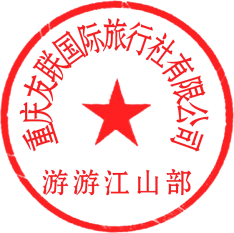 